Parents, please be aware that when accessing the YouTube clips I post, that adverts could pop up.  It is always advisable to have your home security filters on.  Please let me know if there are any issues. Robotic Japan! Week 4This week I would like you to design your own robot.  First, you need to brainstorm lots of ideas.  What do you need a robot to do? 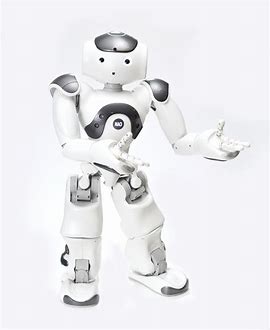  Do you need it to do a job for you?Do you want a robot for entertainment reasons?Do you need it to enable you to walk, swim, climb, lift heavy objects etc?Do you need it to spy for you, collect secret information etc?Read pages 12 and 13 and decide what type of robot you need. 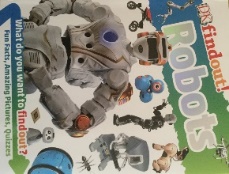 Get Planning!Complete the planning page on Google Classrooms to help you get your ideas down.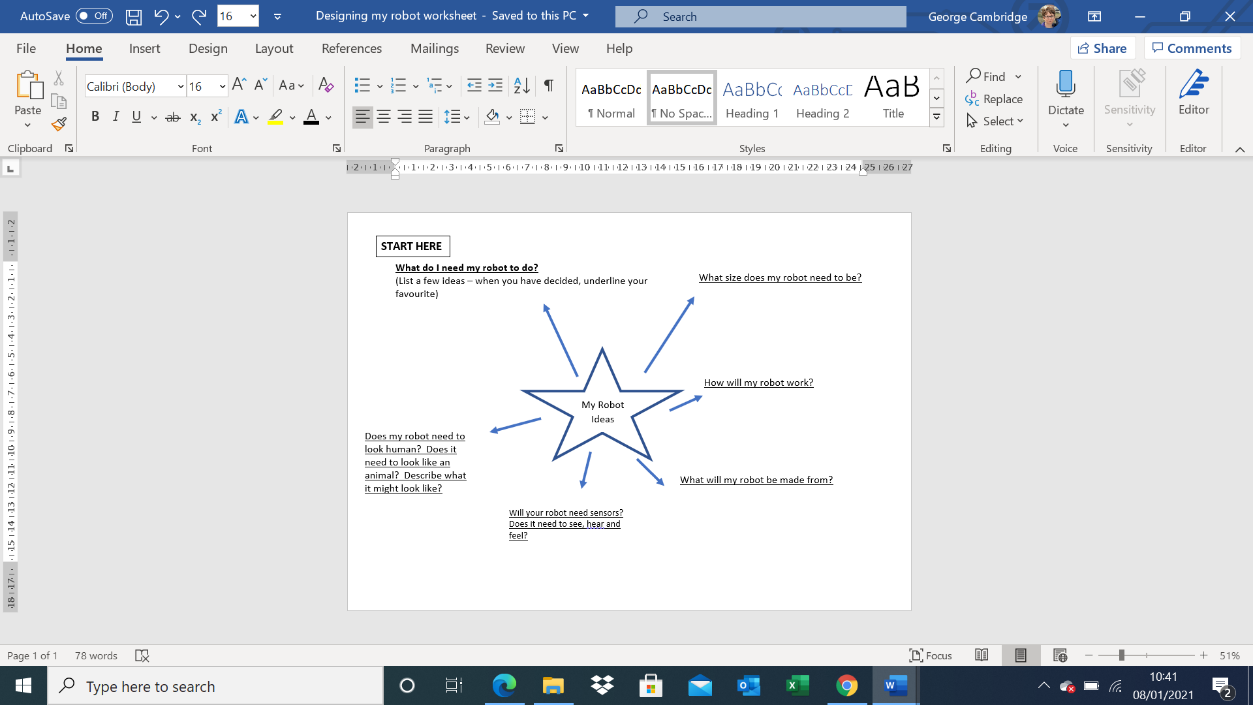 Then, have a go at drawing and labelling your robot.  You will need to display your information like the pages in our class book.  Pages 40-41 and 42-43 give you a good template for how you could present your information.  Remember headings, subheadings, a labelled diagram & boxes of information are great.  I really like Key Facts and Did you know? sections.  Make it really fun and engaging. The Tasty ChallengeHave a go at making Japanese Ice Cube sushi.  https://www.kidspot.com.au/kitchen/recipes/make-sushi-ice-cube-tray/xhn43lk8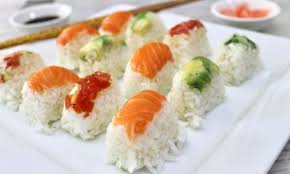   Maths MadnessComplete Puzzle 75. Look at the route the bus takes!Play the Odd and Even Card Game. You’ll need to find someone to play with.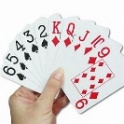 Have a go at the Dice Investigation.  Look at the different totals you can make with different amounts of dice.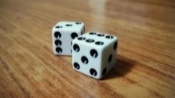 Arty CraftyCan you make a Samurai mask out of a paper plate or card?  The mask covered all or part of the face of Japanese warriors.  These warriors were members of the important military class.   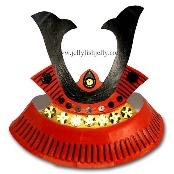 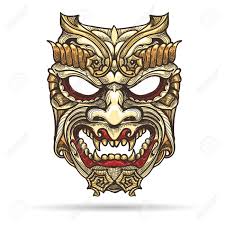 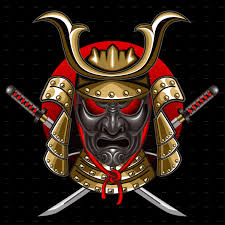 Stay healthy!Make sure you do some Funfit at home.  This week there is some lovely challenges set for you by Becky Mason and your friends from school.  Enjoy! https://youtu.be/oj5H58SdA8c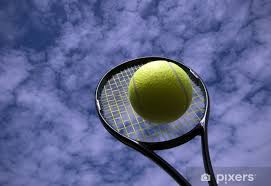 Or you could log onto PE with Joe o n a Mon, Wed and Fri morning at 9.00 on youtube or you can play them back at any time.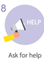 If you are stuck on your home learning or with your feelings, ask someone for help.  If you can’t put it into words write it down or draw pictures.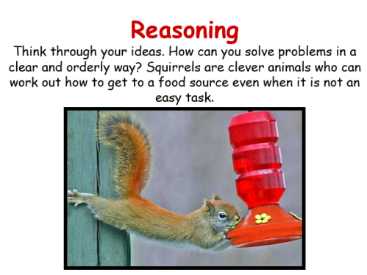 Learning from home can be challenging.  Become like a squirrel and think how you are going to do your work and tasks carefully.  Don’t give up! Would you rather…?Would you rather never watch TV or never use social media? 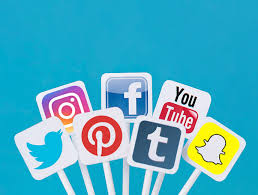 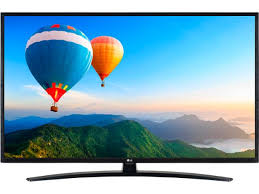 Can you explain the reasons for your choice? Stay healthy!Make sure you do some Funfit at home.  This week there is some lovely challenges set for you by Becky Mason and your friends from school.  Enjoy! https://youtu.be/oj5H58SdA8cOr you could log onto PE with Joe o n a Mon, Wed and Fri morning at 9.00 on youtube or you can play them back at any time.If you are stuck on your home learning or with your feelings, ask someone for help.  If you can’t put it into words write it down or draw pictures.Learning from home can be challenging.  Become like a squirrel and think how you are going to do your work and tasks carefully.  Don’t give up! Collective Worship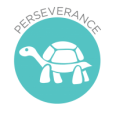 Our value this half term is Perseverance.   “Let us run with perseverance the race that lies before us.  Let us keep our eyes fixed on Jesus, on whom our faith depends from beginning to end.”  Hebrews 12 v1-2Log onto the youtube page of exmouthcoastalchurches to find our weekly collective worship. There’s also a sheet full of ideas on Google Classrooms for you to do together with your family.Stay healthy!Make sure you do some Funfit at home.  This week there is some lovely challenges set for you by Becky Mason and your friends from school.  Enjoy! https://youtu.be/oj5H58SdA8cOr you could log onto PE with Joe o n a Mon, Wed and Fri morning at 9.00 on youtube or you can play them back at any time.If you are stuck on your home learning or with your feelings, ask someone for help.  If you can’t put it into words write it down or draw pictures.Learning from home can be challenging.  Become like a squirrel and think how you are going to do your work and tasks carefully.  Don’t give up! It’s Game TimeIn your home learning box this week, I’ve sent you home with some games to play. 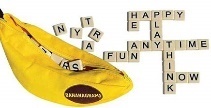 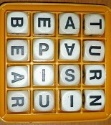 Have fun! Your turn!Would you like to set any of the challenges next week? Send me any of your ideas.  Maybe you would like to set a Tasty Challenge or the next Would You Rather.  Be creative!